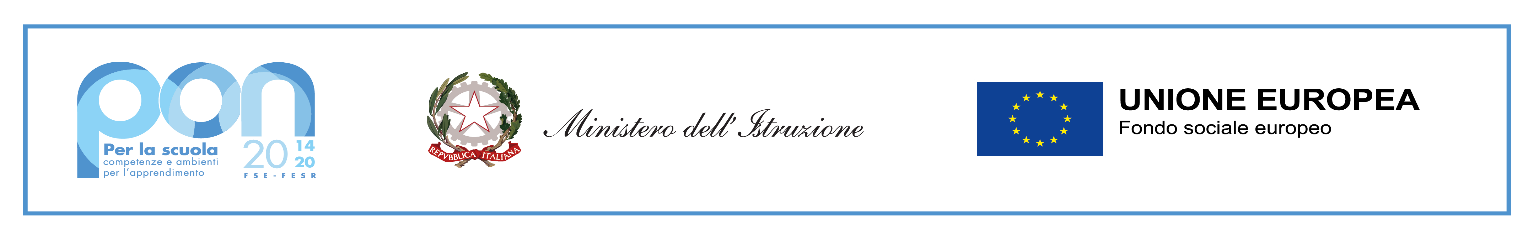 ISTITUTO COMPRENSIVO “GIOVANNI XXIII”76017 SAN FERDINANDO DI PUGLIA (BT) - Via Ofanto, 29Tel. e fax Presidenza: 0883/621135                                 tel. e fax Segreteria:0883/621186C.M.: FGIC871006   C.F.: 90095100724  C.U.U.: UF5J1I    SITO WEB:www.icgiovanni23.edu.itE-mail: fgic871006@istruzione.it                    E-mail p.e.c.: fgic871006@pec.istruzione.itAllegato A   -  DOMANDA DI AMMISSIONEALLA SELEZIONE DI TUTOR INTERNO									Al Dirigente ScolasticoDell’ I.C. GIOVANNI XXIIISAN FERDINANDO DI PUGLIAOggetto:  Domanda di partecipazione in qualità di TUTOR  del Progetto 10.1.1A-FSEPON-PU-2023-6“A Mani Intrecciate”Il/La sottoscritto/a _____________________________________________docente di questa Istituzione COMUNICAla propria candidatura in qualità di ESPERTO  per il seguente modulo:A Tal fine allega: - Allegato B - Griglia valutazione titoli; - Allegato D - Informativa privacy; - Curriculum vitae in formato europeo. - Documento d’identità validoSan Ferdinando Di Puglia _________									Firma____________________CODICE PROGETTOTipo di intervento Titolo del ModuloOre di docenza10.1.1A-FSEPON-PU-2023-6  Espressione artisticaA Mani Intrecciare30